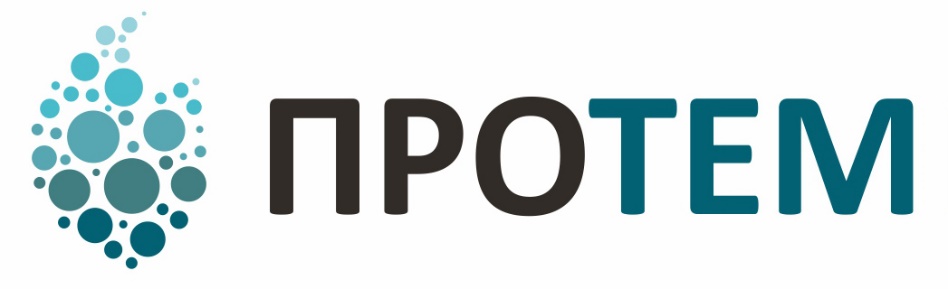 Для подбора оборудования для сушки и обжига просим Вас по возможности максимально заполнить опросный лист.Название организацииСайтАдрес организацииФИОДолжностьТелефонИНФОРМАЦИЯ ОБ ОБРАБАТЫВЕМОМ ПРОДУКТЕИНФОРМАЦИЯ ОБ ОБРАБАТЫВЕМОМ ПРОДУКТЕИНФОРМАЦИЯ ОБ ОБРАБАТЫВЕМОМ ПРОДУКТЕИНФОРМАЦИЯ ОБ ОБРАБАТЫВЕМОМ ПРОДУКТЕИНФОРМАЦИЯ ОБ ОБРАБАТЫВЕМОМ ПРОДУКТЕНаименованиематериалаГранулометрический состав, %Химический состав материалаТеплоемкость, кДж/(кг*◦С)Насыпная плотность, кг/м3Начальная влажность, %Агрегатное и физическое состояниетвердоеСыпучесть (угол естественного откоса) порошкообразное зависающийпастообразноесклонность к налипаниюдругоедругоедругоеМаксимальная рабочая температура, ◦СВремя выдержки в печи (зоне), минОпасные факторытоксичныйДополнительная информациявзрывоопасный	пожароопасныйТРЕБОВАНИЯ К КОНЕЧНОМУ ПРОДУКТУ ТРЕБОВАНИЯ К КОНЕЧНОМУ ПРОДУКТУ ТРЕБОВАНИЯ К КОНЕЧНОМУ ПРОДУКТУ ТРЕБОВАНИЯ К КОНЕЧНОМУ ПРОДУКТУ ТРЕБОВАНИЯ К КОНЕЧНОМУ ПРОДУКТУ Насыпная плотность, кг/м3Влажность, % (на выходе из сушилки/печи)Температура материала на выходе из сушилки/печи, °СГранулометрический состав продукта, %Заданное времяВлажность гранул после сушки, %ТРЕБОВАНИЯ К ОБОРУДОВАНИЮТРЕБОВАНИЯ К ОБОРУДОВАНИЮТРЕБОВАНИЯ К ОБОРУДОВАНИЮТРЕБОВАНИЯ К ОБОРУДОВАНИЮТРЕБОВАНИЯ К ОБОРУДОВАНИЮПроизводительность по сухому материалу, кг/чДиаметр барабана сушилки/ печи, мм Длина рабочей зоны барабана сушилки/печи, ммТолщина стенки барабана сушилки/печи, ммДлина барабана холодильника сушилки/печи, ммТолщина стенки барабана холодильника сушилки/печи, ммКоличество тепловых зон, не менееГабаритные размеры сушилки/печи, ммМатериал барабана сушилки/ печиуглеродистая стальМатериал барабана холодильника сушилки/ печи углеродистая сталь углеродистая стальнержавеющая стальнержавеющая стальнержавеющая стальжаропрочная стальдругоедругоедругоеТип нагрева сушилки/печипрямойЭнергоноситель косвенныйДополнительная информацияМесто установкиДополнительное оборудование